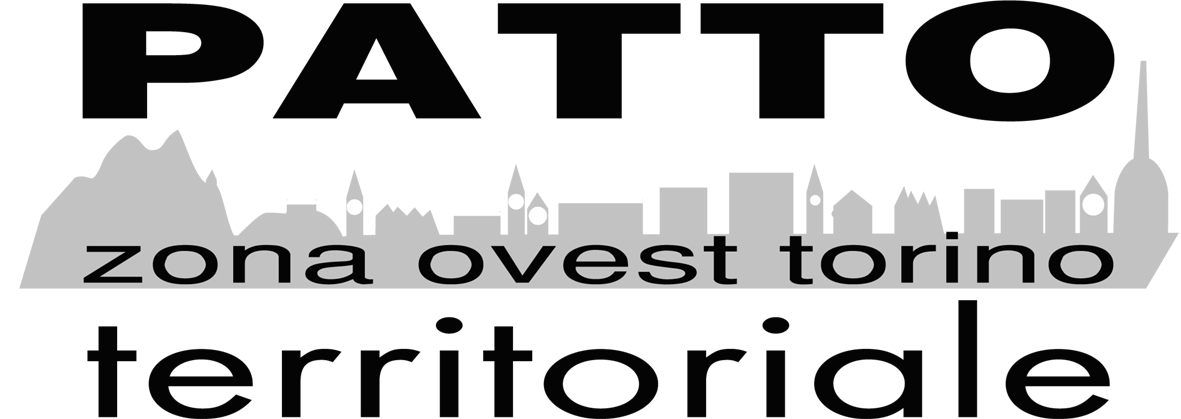 Allegato ADomanda di partecipazione alla preselezione di progetti e attestazione in merito alla sussistenza dei requisiti soggettivi di ammissibilitàAVVISO PUBBLICO PER LA PRESELEZIONE DI INTERVENTI PUBBLICI E PRIVATI DA PARTE DELLA SOCIETA’ PUBBLICA ZONA OVEST DI TORINO SRL SOGGETTO RESPONSABIELE DEL PATTO TERRITORIALE, FINALIZZATI ALLA DEFINIZIONE DI UN PROGETTO PILOTA DI AREA VOLTO ALLO SVILUPPO DEL TESSUTO IMPRENDITORIALE TERRITORIALEIn attuazione dell’art. 7 del decreto del Ministro dello Sviluppo Economico del 30 luglio 2021 pubblicato nella Gazzetta ufficiale della Repubblica italiana del 28 settembre 2021, n. 232 Domanda di partecipazione alla preselezione di progetti e attestazione in merito alla sussistenza dei requisiti soggettivi di ammissibilitàAlla società pubblica “Zona Ovest di Torino s.r.l.”  zonaovest@legalmail.itL’organizzazione ……………………………….………...……………………………………................................Tipologia:
con sede legale in .…………………………….…………. Prov. …………. cap. ……………… via e n. civico ………….………………..……………………………………………….….……con sede operativa in .………………………….…………. Prov. …………. cap. ……………… via e n. civico ………….………………..……………………………………………….….……n. di telefono ………………………………………… 
codice ATECO ………………………………………e-mail ………………………………………………… PEC ……………………………………  partita I.V.A. …………………………………………………  codice fiscale …………………………………………………iscritta dal ………./………./……….. al Registro delle imprese della Camera di commercio di …………………………………………….. al n. ……………………….., nella persona del suo Legale Rappresentante  .………….………….………….………….……… nato il ………./………./……….. a .........................……………………………… Prov. ………. residente nel Comune di ………………………..………..…… Prov. …………. cap. …………… via e n. civico..……………………………..……………CHIEDEai sensi del bando per la preselezione di interventi pubblici e privati finalizzati alla definizione di un progetto pilota per il Patto Territoriale Zona Ovest di Torino, un contributo pari a €……………….,00 per la realizzazione dell’intervento denominato ………………………………...…………………...………………… A tale fine, il sottoscritto, ai sensi degli artt. 46 e 47 del d.p.r. 445 del 28/12/2000, consapevole delle responsabilità penali a cui può andare incontro in caso di dichiarazioni mendaci rese nella presente istanza o di esibizione di atti falsi o contenenti dati non rispondenti a verità (artt. 75 e 76 del d.p.r. 445/2000) ai fini dell’ammissione al contributoDICHIARA CHE(solo per i soggetti beneficiari “Comuni Zona Ovest di Torino”)l’organizzazione, nel caso di agevolazioni concesse ai sensi dell’articolo 56 del Regolamento GBER, non rientra tra coloro che hanno ricevuto e, successivamente, non rimborsato o depositato in un conto bloccato, gli aiuti individuati quali illegali o incompatibili dalla Commissione europea e non è in condizioni tali da risultare impresa in difficoltà, così come individuata all’articolo 2, punto 18, del Regolamento GBER;(solo per i soggetti beneficiari costituiti sotto forma di impresa - PMI)l’organizzazione presenta un intervento che ricade nell’area di azione dei Comuni del Patto territoriale della Zona Ovest di Torino (Alpignano, Buttigliera Alta, Collegno, Druento, Grugliasco, Pianezza, Rivoli, Rosta, San Gillio, , Venaria Reale, Villarbasse );l’organizzazione è regolarmente costituita e iscritta come attiva nel Registro delle imprese e si trova nel pieno e libero esercizio dei propri diritti, non è sottoposta a procedure concorsuali, non è in stato di fallimento, di liquidazione coattiva o volontaria, di amministrazione controllata, di concordato preventivo (ad eccezione del concordato preventivo con continuità aziendale) o in qualsiasi altra situazione equivalente secondo la normativa vigente;l’organizzazione è in regola con le disposizioni vigenti in materia di normativa edilizia e urbanistica, del lavoro, della prevenzione degli infortuni e della salvaguardia dell’ambiente ed è in regola in relazione agli obblighi contributivi;l’organizzazione non rientra tra le imprese che hanno ricevuto e, successivamente, non rimborsato o depositato in un conto bloccato, gli aiuti individuati quali illegali o incompatibili dalla Commissione europea;l’organizzazione non è destinataria di una sanzione interdittiva di cui all’articolo 9, comma 2, lettera d), del decreto legislativo 8 giugno 2001, n. 231 e successive modificazioni e integrazioni;l’organizzazione non ha legali rappresentanti o amministratori condannati, con sentenza definitiva o decreto penale di condanna divenuto irrevocabile o sentenza di applicazione della pena su richiesta ai sensi dell’articolo 444 del codice di procedura penale, per i reati che costituiscono motivo di esclusione di un operatore economico dalla partecipazione a una procedura di appalto o concessione ai sensi della normativa in materia di contratti pubblici relativi a lavori, servizi e forniture vigente alla data di presentazione della domanda;l’organizzazione non è in condizioni tali da risultare impresa in difficoltà, così come individuata all’articolo 2, punto 18, del Regolamento GBER, all’articolo 2; l’organizzazione, nel caso di agevolazioni concesse ai sensi dell’articolo 14 del Regolamento GBER, non ha effettuato, nei 2 anni precedenti la presentazione della domanda di agevolazione, una delocalizzazione verso lo stabilimento oggetto dell’investimento in relazione al quale vengono richieste le agevolazioni e si impegna a non farlo nei due anni successivi al completamento dell'investimento iniziale oggetto della domanda di agevolazione.SI IMPEGNA INOLTREIn caso di concessione del contributo:al rispetto di tutte le condizioni previste dal bando e delle ulteriori possibili condizioni contenute nel provvedimento di assegnazione dei contributi;a ultimare l’intervento entro il temine di cui all’Art. 3 dell’avviso pubblico;a consentire e favorire, in ogni fase del procedimento, lo svolgimento di tutti i controlli, ispezioni e monitoraggi disposti dalla società pubblica Zona Ovest di Torino srl e, eventualmente, dal Ministero;a corrispondere a tutte le richieste di informazioni, dati e rapporti tecnici periodici disposte dalla società pubblica Zona Ovest di Torino srl e, eventualmente, dal Ministero;a custodire la documentazione amministrativa e contabile relativa ai costi sostenuti, nel rispetto delle norme nazionali di riferimento;a comunicare tempestivamente (attraverso apposita comunicazione accompagnata da un’argomentata relazione illustrativa) alla società pubblica Zona Ovest di Torino srl eventuali variazioni afferenti al progetto agevolato in merito agli obiettivi, alla tempistica di realizzazione, alla localizzazione delle attività o ai beni di investimento, affinché proceda alle opportune verifiche, valutazioni e adempimenti, anche in considerazione delle possibili cause di revoca delle agevolazioni previste all’articolo 13 dell’Avviso pubblico;(solo per i soggetti beneficiari costituiti sotto forma di impresa)a comunicare tempestivamente alla società pubblica Zona Ovest di Torino srl eventuali variazioni dei soggetti sottoposti alla verifica antimafia, ai sensi dell’articolo 85 del decreto legislativo 6 settembre 2011, n. 159 e successive modifiche e integrazioni, intervenute nel periodo di realizzazione del progetto;a comunicare tempestivamente (attraverso apposita comunicazione accompagnata da un’argomentata relazione illustrativa) alla società pubblica Zona Ovest di Torino srl eventuali variazioni riguardanti operazioni societarie o variazioni della compagine societaria affinché proceda alle opportune verifiche, valutazioni e adempimenti, anche in considerazione delle possibili cause di revoca delle agevolazioni previste all’articolo 13 dell’Avviso pubblico;DICHIARA INFINEdi autorizzare il trattamento dei dati personali secondo quanto previsto nell’informativa rinvenibile all’allegato A1 bis, ai sensi dell’art. 6, par. 1, lett. e) e lett. c), del Regolamento UE 679/2016 del Parlamento europeo e del Consiglio relativo alla “Protezione delle persone fisiche con riguardo al trattamento dei dati personali”. Al fine della presente richiesta ALLEGA|__|	Schema di progetto (redatto secondo il modello di cui all’allegato “B” dell’avviso pubblico);|__|	Studio di fattibilità tecnico-economica finalizzato ad illustrare i contenuti tecnici dell’intervento;|__|	Analisi costi benefici sulla fattibilità economico finanziaria dell’intervento;|__|	Previsioni economico finanziarie fino al termine delle attività dell’intervento;|__|	Lettere di intenti o accordi di collaborazione già in essere di eventuali soggetti nazionali e internazionali, pubblici e privati, con cui si prevede di instaurare rapporti di collaborazione nello sviluppo e/o nella realizzazione dell’intervento.Luogo e data ………………………………………	Firma del legale rappresentante	(firmato digitalmente) soggetto pubblico, Comune di _______________________ soggetto privato, specificare ________________________